भाकृ॰अनुप॰-राष्ट्रीयआर्किड्सअनुसंधानकेंद्र  पाक्योंग-७३७१०६,सिक्किम,भारतICAR-National Research Centre for Orchids, Pakyong – 737 106, Sikkim, Indiaनाम/ Name:पदनाम /Designationअकस्मिक/प्रतिबंधितत/प्रतिपूरकCL/RH/CHकारण/Reasonछुट्टी की अवधि में आप मुख्यालय में रहते हैया बाहरAvailment within Mqs/Hq's Outside प्रार्थी के हस्ताक्षर Signature of the applicantअधीक्षक/ संबधित प्रभारी अधिकारी की सिफारिशRecommendations of the Supst. office in-charge concernedNote:   कृपया अकस्मिक और प्रतिपूरक छुट्टी एक साथ लेना चाहें, तो प्रशासन को सूचित करे सुविधा के लिए कृप्या अलग- अलग आवेदन पत्र दे IIn case of continuation of CL/CH separate applications may please be submitted for administrative convenienceकेवल कार्यालय प्रयोगार्थOffice Use onlyशोष अकस्मिक/प्रतिबंधितत/प्रतिपूरक छुट्टी 				2. स्वीकृति/ अस्वीकृति CL/RH/CH at credit						Permitted /Not Permittedकार्यालय अधीक्षक (प्रशासन)					सक्षम प्राधिकारी के हस्ताक्षर	Office Superintendent (Admn)				Signature of the Competent Authority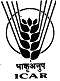 अकस्मिक/प्रतिबंधितत/प्रतिपूरक/ छुट्टी क लिए आवेदन पत्रApplication for CL/RH/CH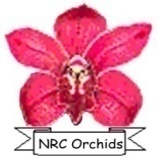 